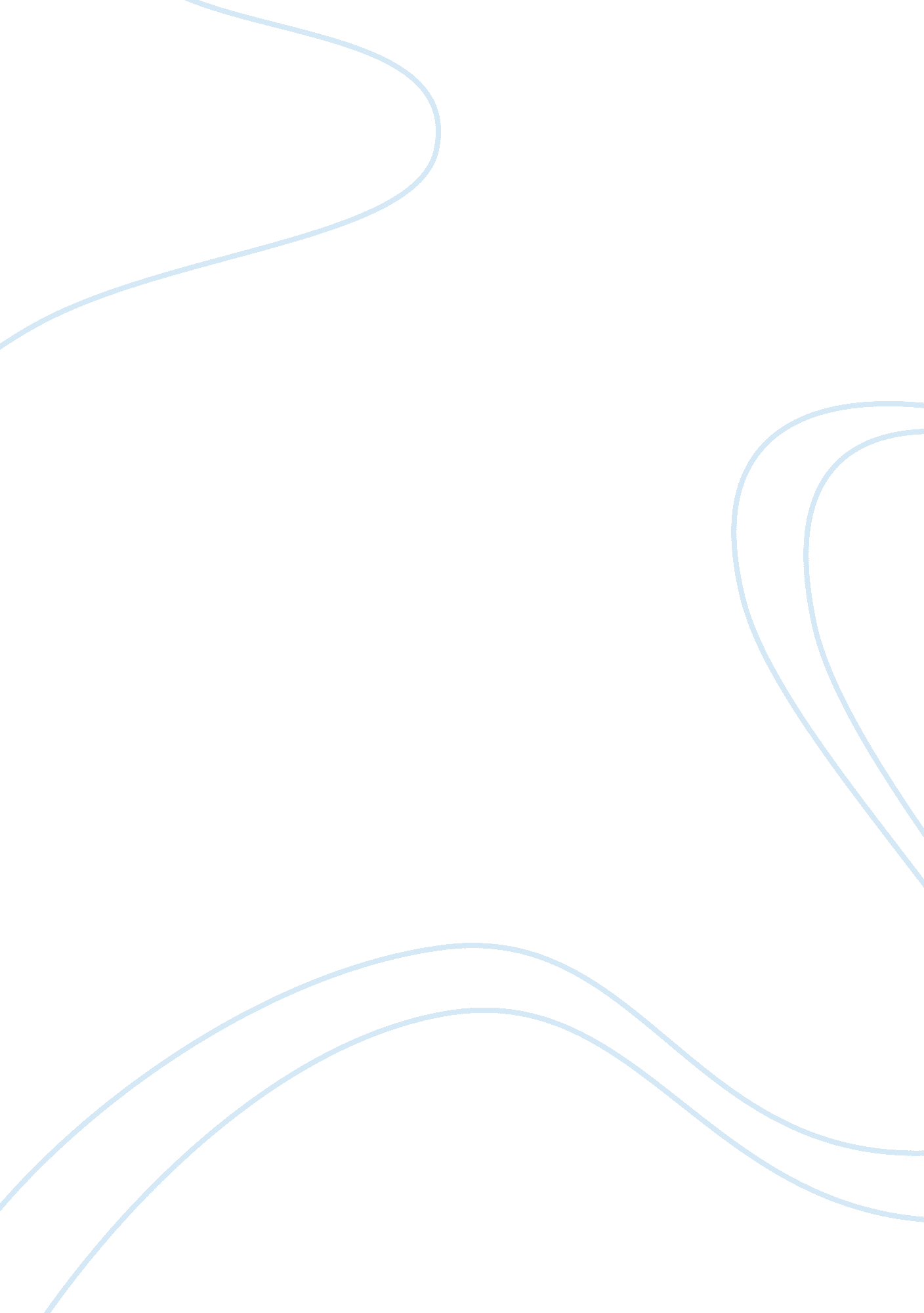 Being a parent implies teaching the kids proper manners and disciplineFamily, Parents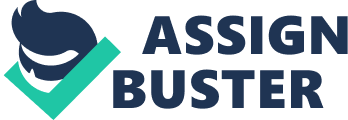 Many dads and moms aim to be great mothers and fathers. They do their very best to make certain that they can offer their children with all the finest in lifestyle and raise them into respected men and women. Occasionally parents need some help, as well as the assistance located on this page ought to help anyone with increasing a kid. Require a crack from raising a young child but can’t pay for a babysitter? Give a engage in time a shot. A properly set up perform day will provide your child some additional socializing and activation. In addition, you’ll arrive at get pleasure from some grown-up time with the other parents who happen to be present. Ensure that your child is to get sufficient rest each night. They have a tendency to shed emphasis each day, which could prevent them from undertaking university job and other routines, should they tend not to get sufficient sleeping. Do not let them eat or drink anything sugary for at least a few hours before bedtime. rnMap out a set route well before the first day if your kid will probably be jogging to his or her school. When possible, choose the course that enables for the maximum amount of space between your side of the sidewalk and the street. You must also stay away from, or minimize, the amount of times your youngster must go walking across the street. A great rearing a child tip is to consider the initiatives of your own mothers and fathers like a bottom to operate from instead of the only method to increase your little one. There’s practically nothing a whole lot worse than reproducing the same mistakes along with your little one that the parents produced to you. Usually try to come to your own personal alternatives. An excellent as being a father or mother idea is always to figure out how to speak to your youngster at their degree. Don’t just bark orders placed their way on a regular basis. They’ll just think that they have got no experience of you should you do that. Eliminate your ego, and learn how to communicate far better with your kid. To protect your sanity after you have a whole new child, usually do not be afraid to question family and friends to offer your and also you new loved ones some room or ask them to pitch in with cooking food or washing if they do pay a visit to. your and You husband or wife will need time to adapt, find and connection high on sleep. Being a parent isn’t a round-the-clock task. Being included in to a child’s life needs a degree of small amounts when it comes to how immersed a parent is. When children are younger they demand a lot of focus, but while they get older it’s smarter to allow them fully developed on their own. Often the kids who may have the very least volume of interpersonal expertise are the type who may have almost all of their selections made a decision for these people by others, namely their parents. Will not give in on their desires, even though your child is whining or complaining about wanting to make a move. You will be letting them consider they may go walking throughout you, in so doing. Rather, tell the child that they may conduct a a number of preferred process at a second option time or particular date. Virtually every father or mother wants to encourage healthful ways of eating in her or his kids. Among the finest approaches to accomplish this is always to guide by example. Just before their little ones begin eating solids, Conscientious mother and father will get their selves ready to set up a great example for their youngsters by transitioning to a healthy diet plan well. When rearing a kid it is necessary to not be so hard on oneself. Don’t critique every single small move you make simply because you will wind up losing their mind. Children however usually do not come with instructional handbooks, plus they are more discover as you go. So, not to defeat oneself up if one makes a poor opinion once make use of it to discover. Dangle a schedule with your child’s bed room to make be aware that days your kids has catalogue, art, tunes and gym that will help you child get in the habit to be prepared for school. Marking catalogue time about the calendar will make sure that collection guides won’t be neglected. Marking fitness center times will inform your child they should dress in tennis shoes. Several parents instinctively reprimand their kids for awful habits, and have the incorrectly recognized belief that penalties functions as an enough deterrent for bad habits and will promote very good conduct. Although penalties does prevent terrible behavior, it does not necessarily mean that the little one will realise why that behavior was poor, neither can it train the child what the alternative good conduct is. It is actually significantly more vital that you contact the kid to help them understand the differences between correct and completely wrong rather than simply punish them. They will likely then be able to utilize the methods for some other circumstances and grow overall greater individuals. One of the greatest actions to take for your children is to make sure that you view your requirements as requirements which can be as important as your child’s. Children grow and create finest when they are elevated by information, nicely modified mothers and fathers, even though this may seem countertop-easy-to-use. It is possible to give and present for your children without getting resentful, by handling your individual needs just as with people children’s. Will not feel awful if you cannot volunteer in your child’s college as a result of work or any other commitments and commitments. You may continue to come up with a beneficial impact on your child’s instructional experience by supporting with his / her due diligence, studying publications together, and keeping yourself actively linked to his / her daily life. To get a fun street-trip treat for your toddler, fresh paint an older birthday cake pan or cookie page with chalkboard color and supply a bit of sidewalk chalk (or typical chalk, if your kid is beyond the age group where she may possibly place it in their mouth). You can even fasten an image to a large magnet after which work into a number of huge sections, setting up a great challenge your little one can build around the pan. As stated before, dads and parents strive to be great mothers and fathers. strive to be great moms and dads, as stated just before. They attempt to provide their kids with all the finest and lift them effectively. By utilizing the being a mother or father advice that was provided from the article earlier mentioned, any mother or father could be a good mother or father, even though bringing Up A Youngster can be challenging at times. 